Информированное добровольное согласие на медицинские вмешательства для получение первичной медико-санитарной, неотложной и скорой медицинской помощи в период пребывания в оздоровительной организацииЯ,                 Ф.И.О. одного из родителей, опекуна, попечителя, иного законного представителя«_____»________________________________ ______________г. рождения,Проживающий (-ая) по адресу:                              адрес одного из родителей, опекуна, попечителя, иного законного представителя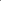                                                                      контактный телефонДаю добровольное информированное согласие на проведение медицинских вмешательств моему ребенку                               Ф.И.О. ребенка, от имени которого, выступает законный представитель«______» ______________________________ ______________г. рождения, чьим законным представителем я являюсь,проживающего по адресу:                                                                             фактический адрес проживания ребенкапри оказании первичной медико-санитарной, неотложной и скорой медицинской помощи в оздоровительной и медицинской организации.Я ознакомлен с перечнем видов медицинских вмешательств, на которые граждане дают информированное добровольное согласие для получения первичной медико-санитарной помощи в доступной для меня форме, а так же уведомлен в том, что при оказании неотложной и скорой медицинской помощи я буду информирован по указанному выше телефону. В случае невозможности связаться со мной и при возникновении угрозы жизни моему ребенку решение об объеме и виде медицинского вмешательства определяют врачи медицинской организации.В доступной для меня форме мне даны разъяснения о целях, порядке оказания медицинской помощи.В случае моего отсутствия уполномочиваю присутствовать при оказании медицинской помощи моему ребенку, чьим законным представителем я являюсь, медицинскому работнику оздоровительной организации.Информированное добровольное согласие действительно на срок пребывания ребенка в оздоровительной организации с  «       »                20      г.   до    «       »                  20      г.Подпись,              Ф.И.О. одного из родителей, опекуна, попечителя, иного законного представителяПодпись,              Ф.И.О. уполномоченного лица оздоровительной организации«                  »                                                            20       г.Дата оформления добровольного информированного согласияПеречень видов медицинских вмешательств, на которые граждане дают информированное добровольное согласие при получении первичной медико-санитарной помощиОпрос, в том числе выявление жалоб, сбор анамнеза.Осмотр, в том числе пальпация, перкуссия, аускультация.Антропометрические исследования, спирометрия, динамометрия.Термометрия.Тонометрия.Неинвазивные исследования органа зрения и зрительных функций.Неинвазивные исследования органа слуха и слуховых функций.Исследование функций нервной системы (чувствительной и двигательной сферы).Лабораторные методы обследования, в том числе клинические.Функциональные методы обследования, в том числе электрокардиография.Рентгенологические методы обследования, в том числе флюорография (для лиц старше 15 лет) и рентгенография, ультразвуковые исследования.Введение лекарственных препаратов по назначению врача, в том числе внутримышечно, внутривенно, подкожно, внутрикожно.